Publicado en  el 03/04/2014 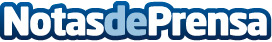 Andalucía refuerza su promoción en Cataluña en el congreso de la asociación de agentes y el Salón Internacional de TurismoLa Consejería de Turismo y Comercio desarrolla en los próximos días dos acciones promocionales en Cataluña para reforzar el posicionamiento del destino Andalucía en este emisor, en el marco del congreso de la Asociación Catalana de Agencias de Viajes (ACAV) y en el Salón Internacional de Turismo (SITC).Datos de contacto:Junta de Andalucia Turismo y ComercioNota de prensa publicada en: https://www.notasdeprensa.es/andalucia-refuerza-su-promocion-en-cataluna-en_1 Categorias: Andalucia http://www.notasdeprensa.es